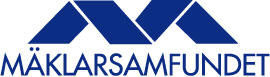 
Mäklarsamfundet samlar branschen på årets Mäklarmässa Pressmeddelande den 22 november 2013Idag samlar Mäklarsamfundet branschen på årets Mäklarmässa. Det blir en dag full av möten, inspiration, nyheter, utbildning, diskussioner och utdelning av priset Årets Mäklarprofil.Utbildningspaketet Mäklare i Världsklass genomsyrar programmet. Målet med denna utbildning är att vara ett verktyg för branschen i arbetet med att skapa gemensam värdegrund och ett ökat förtroende. Mäklarsamfundets jurister går igenom de hetaste juridiska frågorna just nu. Mässan är också ett forum för affärs- och branschetiska diskussioner som berör villkoren i branschen och utvecklingen på marknaden. På rekryteringshyllan genomförs speedrekrytering där mäklarstudenter genom korta och intensiva möten får träffa mäklarföretag.Fastighetsmäklare måste hela tiden utvecklas i sin expertroll. Vi sätter fokus på kompetens och utveckling och bidrar till att skapa en gemensam värdegrund och en positiv image som skapar trygghet och trovärdighet för branschen, säger Ingrid Eiken, VD på Mäklarsamfundet.Mötet med studenter och nyutexaminerade mäklare känns viktigt. Att komma över tröskeln till arbetslivet och få erfarenheter gör det lättare att få jobb i framtiden vilket också är bra för företagen. Det gäller att komma in på arbetsmarknaden och få första raden i cv:t, då ökar både självkänslan och valmöjligheterna. Det bidrar vi med här idag, avslutar Ingrid Eiken. För frågor kontakta:Ingrid Eiken, VD Mäklarsamfundet, 070-669 34 34
Caroline Berg, Presskontakt, 072-373 66 58